AP PHYSICS 1 CIRCUITS TEST REVIEW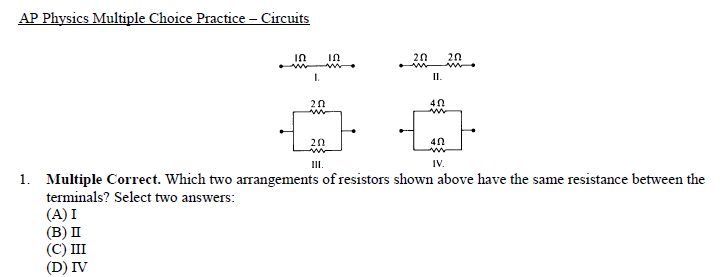 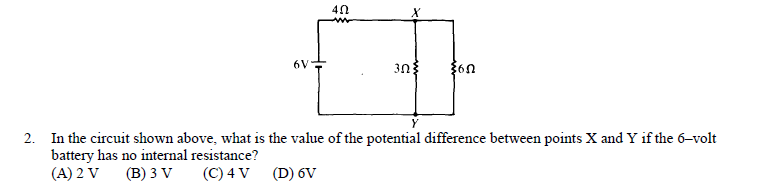 3. 4 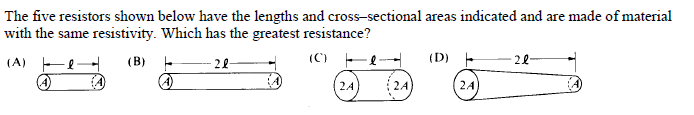 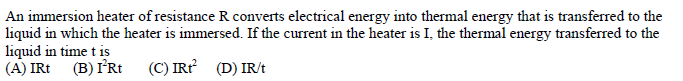 5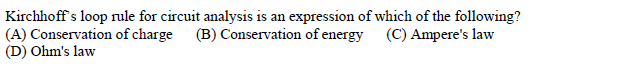 QUESTIONS 6-76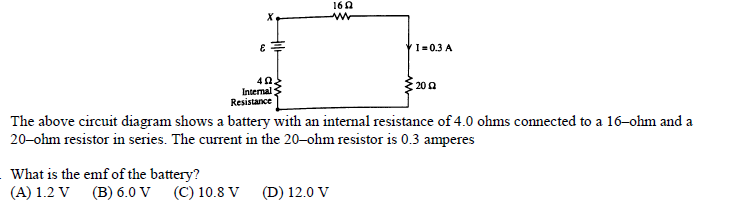 7.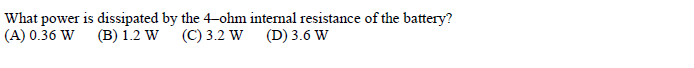 8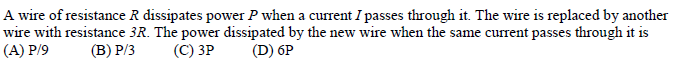 9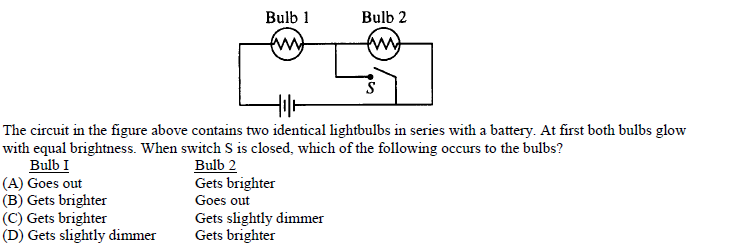 QUESTIONS 10-1110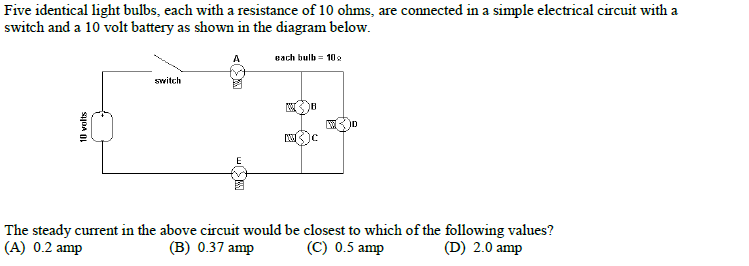 11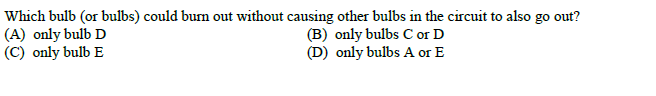 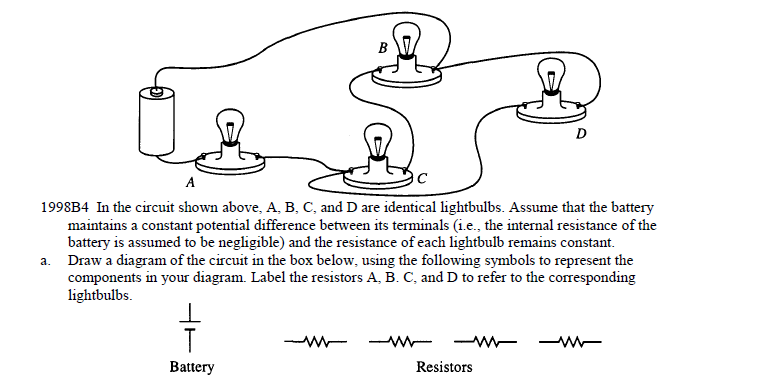 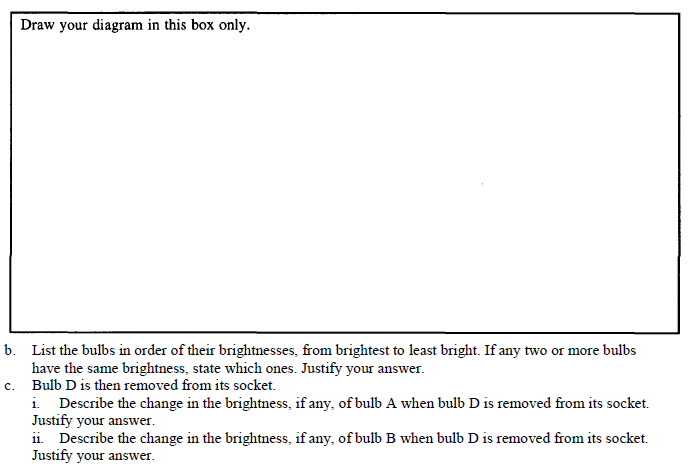 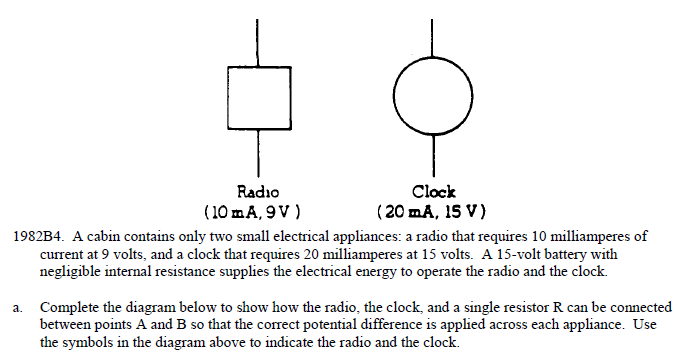 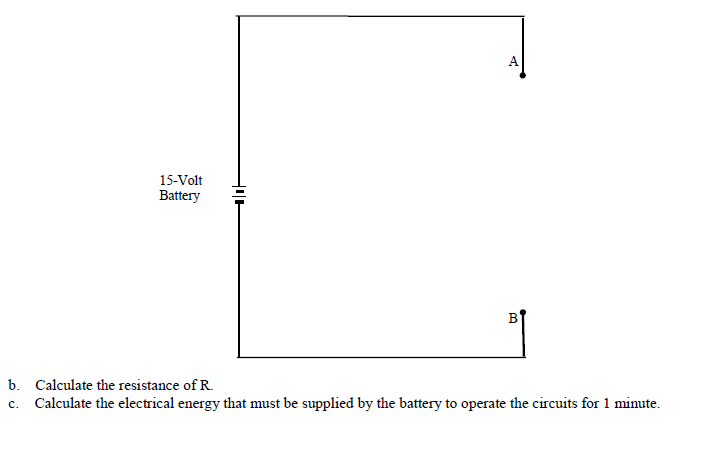 